г. Петропавловск-Камчатский                                                      27 марта 2017 года   В целях организованного проведения государственной итоговой аттестации по образовательным программам основного общего и среднего общего образования на территории Камчатского края, в соответствии с приказами Министерства образования и науки Российской Федерации от 25.12.2013 № 1394 «Об утверждении Порядка проведения государственной итоговой аттестации по образовательным программам основного общего образования», от 26.12.2013 № 1400 «Об утверждении Порядка проведения государственной итоговой аттестации по образовательным программам среднего общего образования», от 09.01.2017 № 2 «Об утверждении единого расписания и продолжительности проведения основного государственного экзамена по каждому учебному предмету, перечня средств обучения и воспитания, используемых при его проведении в 2017 году», от 09.01.2017 № 4 «Об утверждении единого расписания и продолжительности проведения государственного выпускного экзамена по образовательным программам основного общего и среднего общего образования по каждому учебному предмету, перечня средств обучения и воспитания, используемых при его проведении в 2017 году», от 09.01.2017 № 5 «Об утверждении единого расписания и продолжительности проведения единого государственного экзамена по каждому учебному предмету, перечня средств обучения и воспитания, используемых при его проведении в 2017 году»ПРИКАЗЫВАЮ:1. Установить срок  окончания 2016/2017 учебного года для учащихся    9-х,  11-х (12-х) классов образовательных организаций в Камчатском крае 24 мая 2017 года.  2. Руководителям органов местного самоуправления, осуществляющих управление в сфере образования в Камчатском крае, краевых государственных образовательных организаций:2.1. Обеспечить участие выпускников 9-х классов всех видов образовательных организаций в государственной итоговой аттестации:1) в форме основного государственного экзамена (далее – ОГЭ) в сроки, установленные приказом Министерства образования и науки Российской Федерации от 09.01.2017 № 2 «Об утверждении единого расписания и продолжительности проведения основного государственного экзамена по каждому учебному предмету, перечня средств обучения и воспитания, используемых при его проведении в 2017 году»;2) в форме государственного выпускного экзамена (далее – ГВЭ-9) в сроки, установленные приказом Министерства образования и науки Российской Федерации от 09.01.2017 № 4 «Об утверждении единого расписания и продолжительности проведения государственного выпускного экзамена по образовательным программам основного общего и среднего общего образования по каждому учебному предмету, перечня средств обучения и воспитания, используемых при его проведении в 2017 году».2.2. Обеспечить участие выпускников 11-х (12-х) классов всех видов образовательных организаций в государственной итоговой аттестации: 1) в форме единого государственного экзамена (далее – ЕГЭ) в сроки, установленные приказом Министерства образования и науки Российской Федерации от 09.01.2017 № 5 «Об утверждении единого расписания и продолжительности проведения единого государственного экзамена по каждому учебному предмету, перечня средств обучения и воспитания, используемых при его проведении в 2017 году»;2) в форме государственного выпускного экзамена (далее – ГВЭ-11) в сроки, установленные приказом Министерства образования и науки Российской Федерации от 09.01.2017 № 4 «Об утверждении единого расписания и продолжительности проведения государственного выпускного экзамена по образовательным программам основного общего и среднего общего образования по каждому учебному предмету, перечня средств обучения и воспитания, используемых при его проведении в 2017 году».И.о. Министра                                                                                          Е.К. Орешко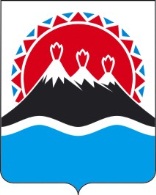 МИНИСТЕРСТВО ОБРАЗОВАНИЯ И НАУКИКАМЧАТСКОГО КРАЯПРИКАЗ № 268О сроках проведения государственной  итоговой аттестации по образовательным программам основного общего и среднего общего образования в Камчатском крае в 2016/2017  учебном году